v2019.1VenueVenueHVA X League
Scoresheet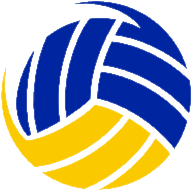 Date       /     /Date       /     /HVA match numberHVA match numberHVA X League
ScoresheetTime         :Time         :HOME TEAMHOME TEAMHVA X League
ScoresheetAWAY TEAMAWAY TEAMHVA X League
ScoresheetPLAYERSPLAYERSSET 1 (start time        :        )PLAYERSPLAYERSShirtLast name, initials:ShirtLast name, initials:SET 2 (start time        :        )::SET 3 (start time        :        )::SET 4 (start time        :        )::SET 5 (start time        :        )Captain’s pre-game player check signatureCaptain’s pre-game player check signature:Captain’s pre-game player check signatureCaptain’s pre-game player check signatureTOTAL SETS WONTOTAL SETS WONWINNERSTOTAL SETS WONTOTAL SETS WONMVPMVPMatch end time     :MVPMVPAPPROVALAPPROVALNameSignatureSignature1st Referee1st Referee2nd Referee (if present)2nd Referee (if present)ScorerScorerHome Captain/CoachHome Captain/CoachAway Captain/CoachAway Captain/CoachMatch notesMatch notesMatch notesMatch notesMatch notes